3. melléklet a 8./2019. (VIII.29.) önkormányzati rendelethezReklám közzétételére illetve rekámhordozók és reklámhordozók berendezésének elhelyezésével különböző mértékben figyelembe veendő területek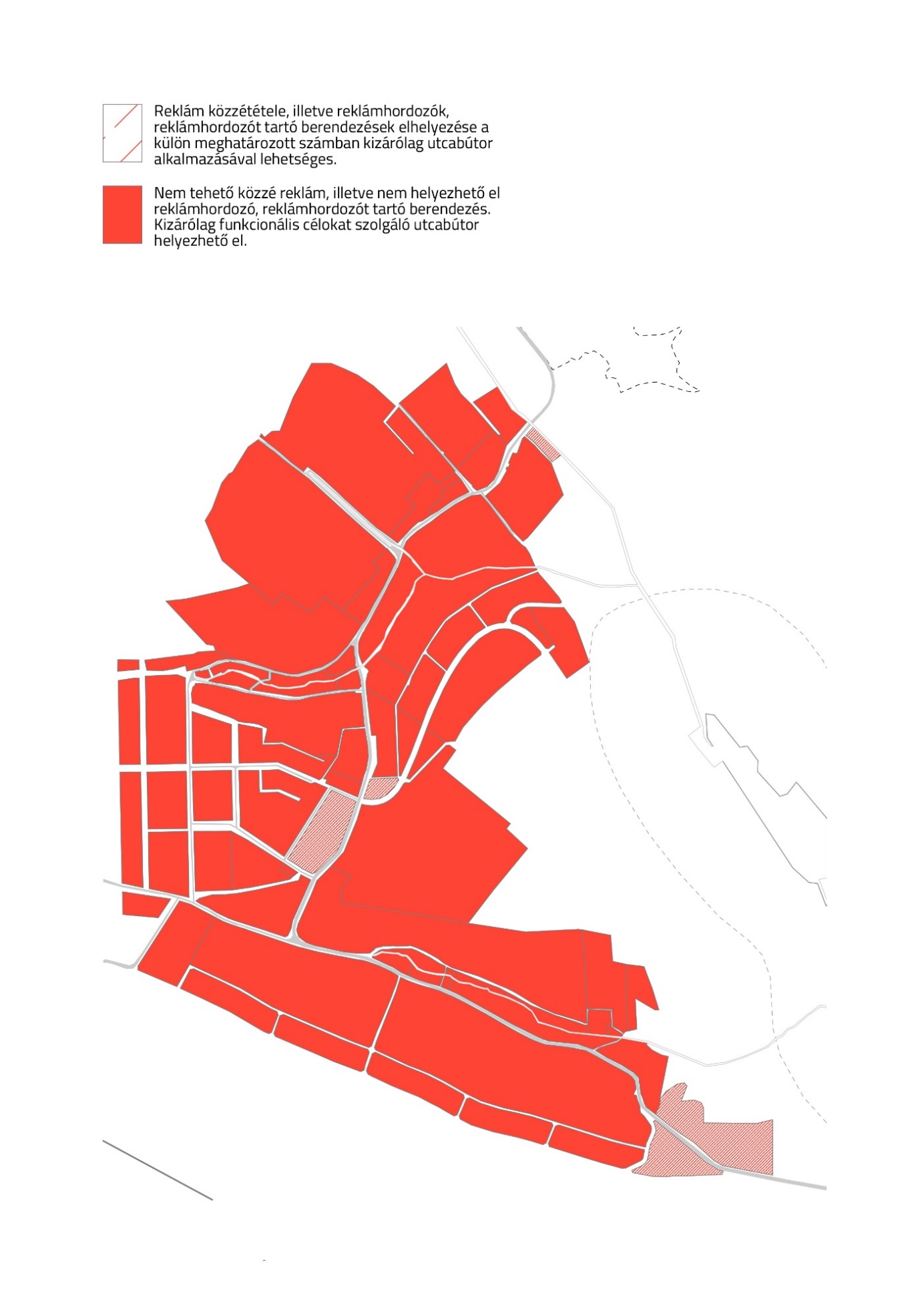 